Místní akční skupina Podbrdsko pracuje na své rozvojové strategiiZpracování Strategie komunitně vedeného místního rozvoje MAS Podbrdsko probíhalo od března do 29. 8. 2014 a její verze určená pro připomínkování byla do 15. 9. 2014 vyvěšena na stránkách Ministerstva pro místní rozvoj a na webových stránkách MAS Podbrdsko.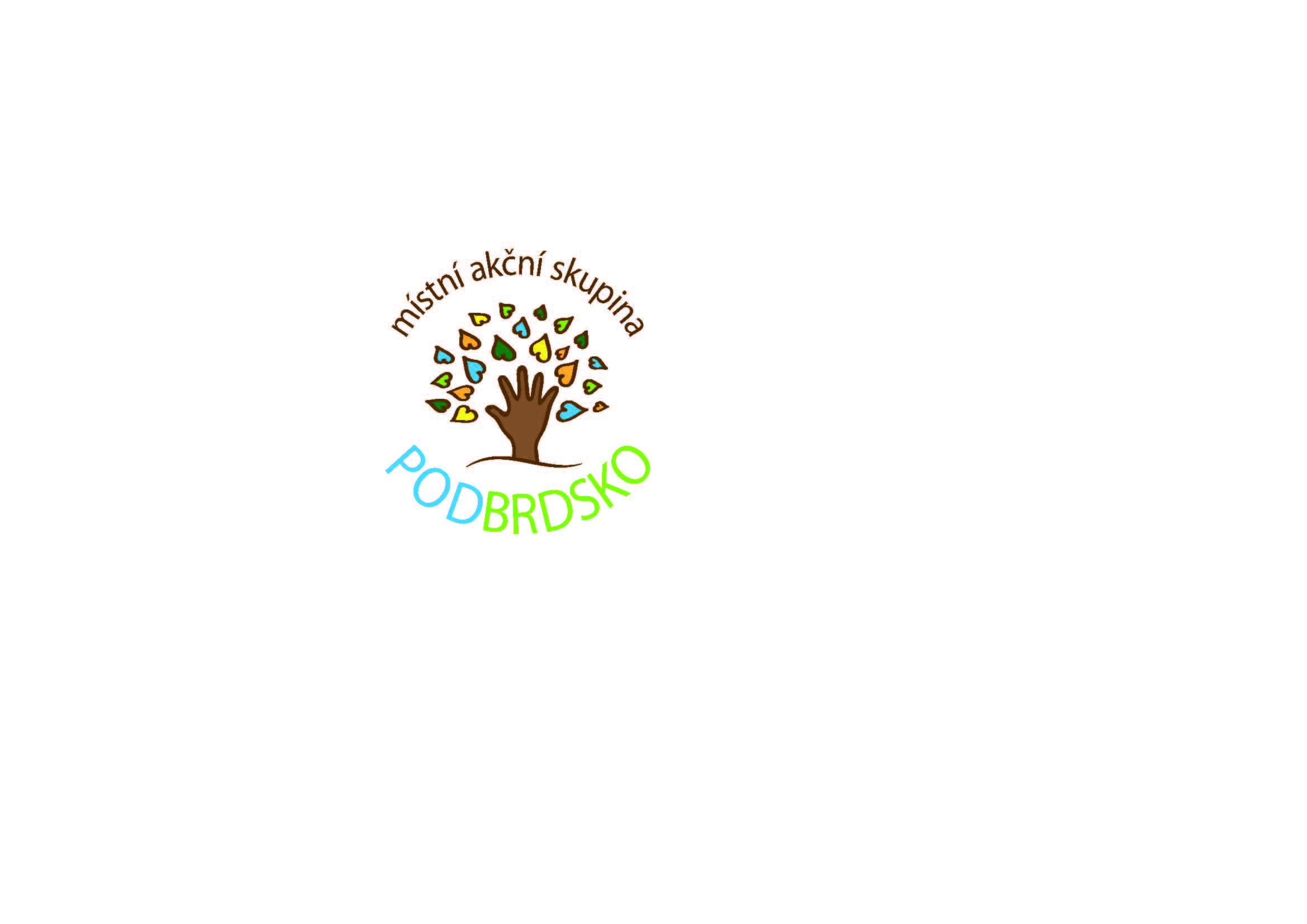 Připomínkování strategie již bylo ukončeno a vypořádání obdržených připomínek bude zveřejněno na webových stránkách MAS Podbrdsko a také na stránkách Ministerstva pro místní rozvoj. Současně bude zveřejněna pracovní verze strategie po zapracování akceptovaných připomínek. Děkujeme tímto všem, kteří se dosud podíleli na zpracování strategie a za zaslané připomínky.Podle posledních dostupných informací nás v následujících měsících čekají tyto kroky:Dopracování finální verze strategie bude probíhat do konce roku 2014. Je nutno do strategie dopracovat časový harmonogram a nastavit finanční plán čerpání dotací z Operačních programů EU.Finální verzi strategie je nutno nechat schválit zastupitelstvy obcí na území MAS Podbrdsko a poté valnou hromadou MAS, která proběhne na začátku roku 2015.Na jaře 2015 bude strategie odeslána k posouzení na Ministerstvo pro místní rozvoj. Strategie by měly být schváleny do podzimu 2015. Je teoreticky možné, že místní akční skupiny, které budou mít schválenou strategii, budou moci vyhlásit již na podzim 2015 (max. od počátku roku 2016) první výzvy k předkládání projektů ucházejících se o dotaci v souladu se strategií MAS. Do té doby místní akční skupiny nebudou moci čerpat finanční prostředky z operačních programů pro plánovací období 2014-2020.Projektové záměry, ze kterých byla vytvořena jedna z částí strategie - Typologie rozvojových potřeb, jsou archivovány v kanceláři MAS Podbrdsko. Projektové záměry mohl od května do července 2014 předkládat každý, kdo provozuje svoji činnosti na území MAS Podbrdsko (obce, podnikatelé, živnostníci, neziskové organizace, fyzické osoby, atd.).O všech novinkách a činnosti MAS Podbrdsko a také o nových skutečnostech ohledně možností čerpání peněz pro náš region vás budeme i nadále informovat v regionálním tisku, na webu www.maspodbrdsko.cz a na Facebooku MAS Podbrdsko. Veškeré dotazy Vám zodpovíme v úředních hodinách v kanceláři MAS (Městské zdravotnické zařízení Rožmitál pod Třemšínem, 1. patro, 1. dveře):pondělí		od 9:00 - 11:00 hodinúterý		od 13:00 - 14:30 hodinNebo dále po telefonické domluvě.Jana Filinová (tel. 723 435 274)Jitka Drechslerová (tel. 720 679 797)Kancelář MAS PODBRDSKO, z.s.email: maspodbrdsko@seznam.czweb: www.maspodbrdsko.cz Místní akční skupina Podbrdsko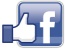 